Session titleSession description.Session Organizers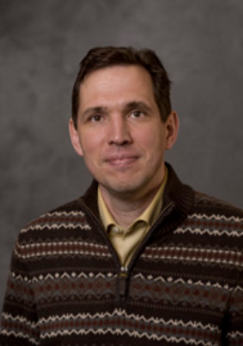 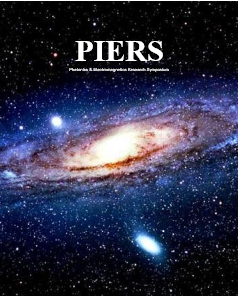 Prof., Purdue UniversityEmail: 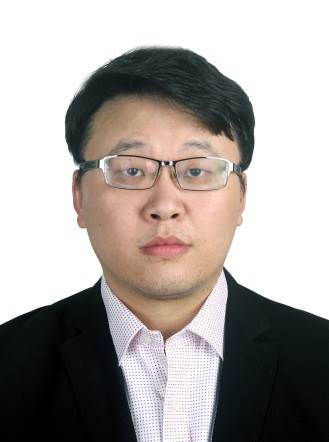 